All.4 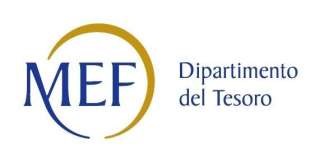 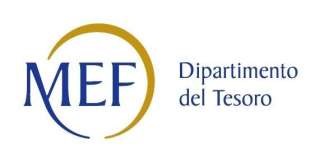 SCHEDE DI RILEVAZIONE PER LA  REVISIONE PERIODICA DELLE PARTECIPAZIONI da approvarsi entro il 31/12/2021 (Art. 20, c. 1, TUSP) Dati relativi alle partecipazioni detenute al 31/12/2020 SANITASERVICE ASL BAT S.R.L. UNIPERSONALE DATI ANAGRAFICI DELLA PARTECIPATA SETTORE DI ATTIVITÀ DELLA PARTECIPATA Indicare il settore ATECO rappresentativo dell’attività svolta. Nel caso in cui i settori siano più di uno, indicarli in ordine decrescente di importanza. Non è più richiesto indicare il peso di ciascuna attività.  La lista dei codici Ateco è disponibile al link http://www.istat.it/it/strumenti/definizioni-e-classificazioni/ateco-2007 ULTERIORI INFORMAZIONI SULLA PARTECIPATA* DATI DI BILANCIO PER LA VERIFICA TUSP* QUOTA DI POSSESSO – TIPO DI CONTROLLO INFORMAZIONI ED ESITO PER LA RAZIONALIZZAZIONE Codice Fiscale  07026330725 Denominazione  SANITASERVICE ASL BAT S.R.L. UNIPERSONALE Data di costituzione della partecipata 10/03/2010 Forma giuridica  Società a responsabilità limitata Tipo di fondazione  Scegliere un elemento. Altra forma giuridica Stato di attività della partecipata attiva Data di inizio della procedura (1) Società con azioni quotate in mercati regolamentati (2) NO Società che ha emesso strumenti finanziari quotati in mercati regolamentati (ex TUSP) (2) NO La società è un GAL(2) NO Società in house si Previsione nello statuto di limiti sul fatturato (3) no Società contenuta nell'allegato A al D.Lgs. n. 175/2016 Società a partecipazione pubblica di diritto singolare (art.1, c. 4, lett. A) # no Riferimento normativo società di diritto singolare (3) La società adotta un sistema di contabilità analitica e separata per attività? § Specificare se la disciplina applicata è stata dettata da:§ Società esclusa dall'applicazione dell'art. 4 con DPCM (art. 4, c. 9) no Società esclusa dall'applicazione dell'art. 4 con provvedimento del Presidente della Regione o delle Prov. Autonome (art. 4, c. 9) no Riferimento normativo atto esclusione (4) NOME DEL CAMPO Anno 2020 Tipologia di attività svolta Attività produttive di beni e servizi Numero medio di dipendenti  362 Numero dei componenti dell'organo di amministrazione 1 Compenso dei componenti dell'organo di amministrazione € 108.443 Numero dei componenti dell'organo di controllo 1 Compenso dei componenti dell'organo di controllo € 7.280 NOME DEL CAMPO 2020 2019 2018 2017 2016 Approvazione bilancio sì sì sì sì sì Risultato d'esercizio € 303.331 € 564.640 € 614.094 € 33.352 € 636.783 Tipo di controllo  controllo solitario - maggioranza dei voti esercitabili nell'assemblea ordinaria NOME DEL CAMPO Indicazioni per la compilazione Partecipazione ancora detenuta alla data di adozione del provvedimento Sì Società controllata da una quotata No CF della società quotata controllante (8) Denominazione della società quotata controllante (8) La partecipata svolge un'attività di produzione di beni e servizi a favore dell'Amministrazione? Si Attività svolta dalla Partecipata  servizi di committenza (Art. 4, c. 2, lett. e) Descrizione dell'attività Attività di ausiliariato, portierato e assistenza software Quota % di partecipazione detenuta dal soggetto privato (9)  Svolgimento di attività analoghe a quelle svolte da altre società (art.20, c.2 lett.c) no Necessità di contenimento dei costi di funzionamento (art.20, c.2 lett.f) no Necessita di aggregazione di società (art.20, c.2 lett.g) no L'Amministrazione ha fissato, con proprio provvedimento, obiettivi specifici sui costi di funzionamento della partecipata? (art.19, c, 5) (10) no Esito della revisione periodica (11) mantenimento senza interventi Modalità (razionalizzazione) (12)  Scegliere un elemento. Termine previsto per la razionalizzazione (12) Dichiarazione di Cessione a titolo oneroso in Revisione straordinaria(13) § Scegliere un elemento. Applicazione dell’art. 24, comma 5-bis(14) § Scegliere un elemento. Note* 